3.6 Intro To TissuesObjectives:Be able to determine the functions & characteristics of Epithelial TissuesVisualize how Epithelial Tissue is classified.Determine where in the body each type of Epithelial Tissue is located.Remember, tissues are made up of cells! Cells connect with one another to form a tissue via a variety of junctions.  Individual cells may have more than one type of junction. _________________________ Junctions:  Cells join together VERY tightly.  Ex. In the intestine, so that the bacteria cannot penetrate._________________________Junctions: Spaces or “gaps” between cells that facilitate the flow of molecules.  Ex.  Calcium between cells. _________________________Junctions: Others act like "staples" to hold the cells together in the tissue.          Ex.  Skin Cells 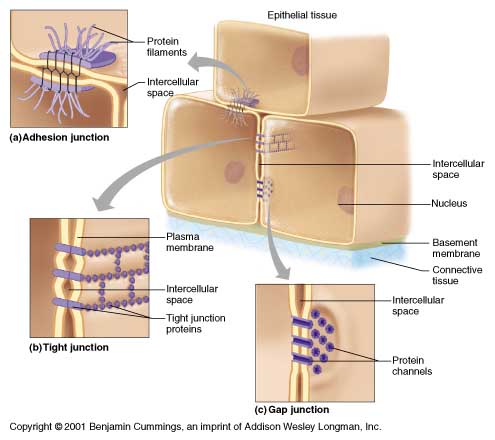 There are 4 primary tissue types: Epithelium:  _____________________________________________________________:  SupportMuscle:  _____________________________________________________________:  Control EpitheliumThere are 2 types of Epithelial Tissue:__________________________________________ Epithlium covers the surface of the outside of the body and lines internal organs.__________________________________________ Epithlium secretes hormones or other products. Functions:  _____________________________, Absorption, ________________________________ & SecretionCharacteristicsFit _________________________together to form continuous sheets (Tight Junctions/Adhesion Junctions)Lower surface rests on a ____________________________  ___________________________.Have no _________________________supply of their own (__________________________________)Can _______________________________ easilyClassificationClassified based on _________________________ & _________________________.SHAPES___________________________________________:  Cells flattened like fish scales 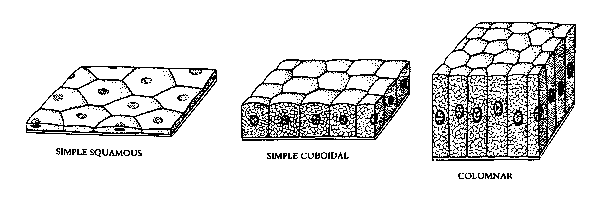 ___________________________________________:  Cube-shaped (like dice) ___________________________________________:  Shaped like columnsLAYERS___________________________________:  Only one layer___________________________________:  More than one layer Simple Squamous EpitheliumUsually forms membranes where ___________________________________ or exchange of substances occur.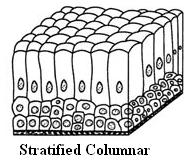 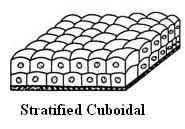 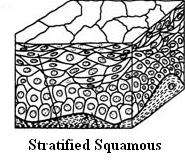 ___________________________ of lungsWalls of capillariesSimple Cuboidal EpitheliumFound in ___________________________ and ducts.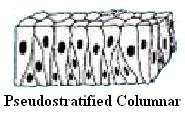 Salivary glandsPancreasForms the walls of the ______________________ and covers the surface of the ovaries.Simple Columnar EpitheliumLines the entire length of the ____________________________________________from stomach to anus___________________________________:  Cells that produce mucusGoblet cells are found here. Pseudostratified Columnar EpitheliumRest on the basement membrane.Some of its cells are ____________________ than others and their ________________________appear at different heights.Gives the false impression that it is ___________________________________.Main function is ___________________________________ and ___________________________________.Traps dust & debris.  Cilia propels mucus up and out of lungs.Glandular Epithelium Form 2 types of glands:___________________________________ Glands:  Secretes hormones directly into the bloodstream.               Ex:  Thyroid Gland secretes the hormone thyroxin directly into the bloodstream and is distributed throughout the body raising metabolism.___________________________________ Glands:  Secretes their substances into tubes which carry the secretions to the epithelial surface.  Ex:  Sweat, saliva, milk Exocrine Glands are classified in two waysStructure___________________________________:  One duct___________________________________:  Several ductsShape___________________________________:  Long & slender___________________________________:  Rounded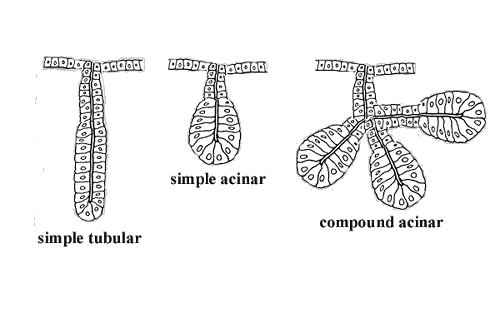 